Révision Formelle 1Vecteurs / Plans / Corps en équilibreNOM :_____________________			Vitesse relativeIl y a une rivière de 600m de large. L’eau coule avec un courant de 5m/s (W).Terence part en bateau de la rive sud et se dirige vers le nord dans son bateau. Si le bateau voyage à 8m/s par rapport à l’eau….Quelle serait la vitesse vectorielle résultante de Terence?(2)Combien de temps est-ce que ça prendra Terence pour traverser la rivière? (1)Andrea commence au même endroit sur la rive sud dans l’autre bateau. Elle peut aussi faire 8m/s par rapport à l’eau. Elle veut arriver sur la rive Nord directement en face. Quelle direction doit-elle se diriger? (2)Combien de temps prend t-il pour traverser la rivière? (2)Ajoutez par méthode de composants vectoriels. (5)Il y a un avion qui vole à Vavion = 50m/s (E 400 N)	et un vent qui souffle à            Vvent = 30m/s (S 150 O). Quelle est la vitesse résultante?Travail Un bateau à voile voyage à 13m/s [N300W]. 600s plus tard il voyage à  8m/s [E200N]. Quelle est son accélération? (3)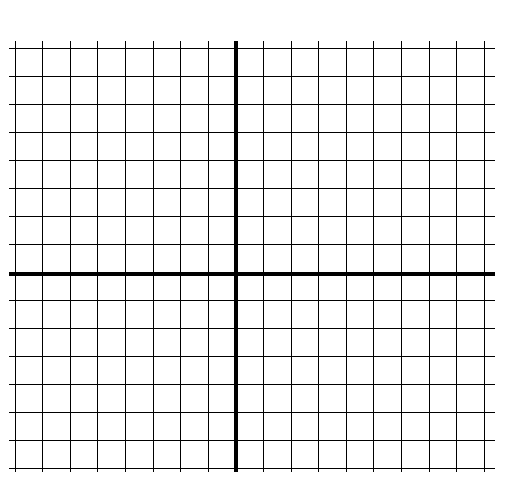 Un avion vol à 350km/h[E] par rapport à l’air. Le vent souffle à 75km/h[S]. Quel est le déplacement de l’avion dans 3 heures? (3)Quelle est la différence entre une quantité scalaire et une quantité scalaire ? (2)																															   E/O  N/S      Vavion      Vvent     Vrésultante   E/O  N/S